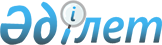 Осакаров ауданының кенттерінің, ауылдық округтарының 2019-2021 жылдарға арналған бюджеті туралы
					
			Мерзімі біткен
			
			
		
					Қарағанды облысы Осакаров аудандық мәслихатының 2018 жылғы 29 желтоқсандағы № 557 шешімі. Қарағанды облысының Әділет департаментінде 2019 жылғы 9 қаңтарда № 5137 болып тіркелді. Мерзімі өткендіктен қолданыс тоқтатылды
      Қазақстан Республикасының 2008 жылғы 4 желтоқсандағы Бюджет кодексіне, Қазақстан Республикасының 2001 жылғы 23 қаңтардағы "Қазақстан Республикасындағы жергілікті мемлекеттік басқару және өзін-өзі басқару туралы" Заңына сәйкес, аудандық мәслихат ШЕШІМ ЕТТІ:
      1. Осакаровка кентінің 2019-2021 жылдарға арналған бюджеті 1, 2, 3, 4, 5 қосымшаларға сәйкес, оның ішінде 2019 жылға келесі көлемдерде бекітілсін:
      1) кірістер – 264 180 мың теңге, оның ішінде:
      салықтық түсімдер – 58 022 мың теңге;
      салықтық емес түсімдер – 0 мың теңге;
      негізгі капиталды сатудан түсетін түсімдер - 0 мың теңге;
      трансферттер түсiмi – 206 158 мың теңге;
      2) шығындар - 277 297 мың теңге;
      3) таза бюджеттік несиелеу – 0 мың теңге, оның ішінде;
      бюджеттік несиелер – 0 мың тенге;
      бюджеттік несиелерді өтеу – 0 мың тенге;
      4) қаржы активтерiмен жасалатын операциялар бойынша сальдо – 0 мың теңге:
      қаржы активтерін сатып алу – 0 мың теңге;
      мемлекеттің қаржы активтерін сатудан түсетін түсімдер – 0 мың теңге;
      5) бюджет тапшылығы (профициті) – 0 мың теңге;
      6) бюджет тапшылығын қаржыландыру (профициті пайдалану) – 0 мың теңге, оның ішінде:
      қарыздар түсімі - 0 мың теңге;
      қарыздарды өтеу - 0 мың теңге;
      бюджет қаражатының пайдаланылатын қалдықтары - 0 мың теңге.
      Ескерту. 1-тармақ жаңа редакцияда - Қарағанды облысы Осакаров аудандық мәслихатының 19.12.2019 № 766 (01.01.2019 бастап қолданысқа енгізіледі) шешімімен.


      2. Молодежный кентінің 2019-2021 жылдарға арналған бюджеті 6, 7, 8, 9, 10 қосымшаларға сәйкес, оның ішінде 2019 жылға келесі көлемдерде бекітілсін:
      1) кірістер – 199 057 мың теңге, оның ішінде:
      салықтық түсімдер – 26 865 мың теңге;
      салықтық емес түсімдер – 0 мың теңге;
      негізгі капиталды сатудан түсетін түсімдер - 0 мың теңге;
      трансферттер түсімі – 172 192 мың теңге;
      2) шығындар - 202 100 мың теңге;
      3) таза бюджеттік несиелеу – 0 мың теңге, оның ішінде:
      бюджеттік несиелер – 0 мың тенге;
      бюджеттік несиелерді өтеу – 0 мың тенге;
      4) қаржы активтерiмен жасалатын операциялар бойынша сальдо – 0 мың теңге, оның iшiнде:
      қаржы активтерін сатып алу – 0 мың теңге;
      мемлекеттің қаржы активтерін сатудан түсетін түсімдер – 0 мың теңге;
      5) бюджет тапшылығы (профициті) - алу 3 043 мың теңге;
      6) бюджет тапшылығын қаржыландыру (профициті пайдалану) – 3 043 мың теңге, оның ішінде:
      қарыздар түсімі - 0 мың теңге;
      қарыздарды өтеу - 0 мың теңге;
      бюджет қаражатының пайдаланылатын қалдықтары – 3 043 мың теңге.
      Ескерту. 2-тармақ жаңа редакцияда - Қарағанды облысы Осакаров аудандық мәслихатының 25.11.2019 № 756 (01.01.2019 бастап қолданысқа енгізіледі) шешімімен.


      3. Пионер ауылдық округінің 2019-2021 жылдарға арналған бюджеті 11, 12, 13, 14 қосымшаларға сәйкес, оның ішінде 2019 жылға келесі көлемдерде бекітілсін:
      1) кірістер – 26 365 мың теңге, оның ішінде:
      салықтық түсімдер – 7 194 мың теңге;
      салықтық емес түсімдер – 0 мың теңге;
      негізгі капиталды сатудан түсетін түсімдер - 0 мың теңге;
      трансферттер түсімі – 19 171 мың теңге;
      2) шығындар - 27 665 мың теңге;
      3) таза бюджеттік несиелеу – 0 мың теңге, оның ішінде;
      бюджеттік несиелер – 0 мың тенге;
      бюджеттік несиелерді өтеу – 0 мың тенге;
      4) қаржы активтерiмен жасалатын операциялар бойынша сальдо – 0 мың теңге, оның iшiнде:
      қаржы активтерін сатып алу – 0 мың теңге;
      мемлекеттің қаржы активтерін сатудан түсетін түсімдер – 0 мың теңге;
      5) бюджет тапшылығы (профициті) - алу 1 300 мың теңге;
      6) бюджет тапшылығын қаржыландыру (профициті пайдалану) – 1 300 мың теңге, оның ішінде:
      қарыздар түсімі - 0 мың теңге;
      қарыздарды өтеу - 0 мың теңге;
      бюджет қаражатының пайдаланылатын қалдықтары – 1 300 мың теңге.
      Ескерту. 3-тармақ жаңа редакцияда - Қарағанды облысы Осакаров аудандық мәслихатының 19.12.2019 № 766 (01.01.2019 бастап қолданысқа енгізіледі) шешімімен.


      4. Есіл ауылдық округінің 2019-2021 жылдарға арналған бюджеті 15, 16, 17, 18 қосымшаларға сәйкес, оның ішінде 2019 жылға келесі көлемдерде бекітілсін:
      1) кірістер – 21 965 мың теңге, оның ішінде:
      салықтық түсімдер – 10 473 мың теңге;
      салықтық емес түсімдер – 0 мың теңге;
      негізгі капиталды сатудан түсетін түсімдер - 0 мың теңге;
      трансферттер түсімі – 11 492 мың теңге;
      2) шығындар - 25 597 мың теңге;
      3) таза бюджеттік несиелеу – 0 мың теңге, оның ішінде;
      бюджеттік несиелер – 0 мың тенге;
      бюджеттік несиелерді өтеу – 0 мың тенге;
      4) қаржы активтерiмен жасалатын операциялар бойынша сальдо – 0 мың теңге, оның iшiнде:
      қаржы активтерін сатып алу – 0 мың теңге;
      мемлекеттің қаржы активтерін сатудан түсетін түсімдер – 0 мың теңге;
      5) бюджет тапшылығы (профициті) - алу 3 632 мың теңге;
      6) бюджет тапшылығын қаржыландыру (профициті пайдалану) – 3 632 мың теңге, оның ішінде:
      қарыздар түсімі - 0 мың теңге;
      қарыздарды өтеу - 0 мың теңге;
      бюджет қаражатының пайдаланылатын қалдықтары – 3 632 мың теңге.
      Ескерту. 4-тармақ жаңа редакцияда - Қарағанды облысы Осакаров аудандық мәслихатының 19.12.2019 № 766 (01.01.2019 бастап қолданысқа енгізіледі) шешімімен.


      5. 2019 жылға арналған кент бюджетінің түсімдері мен шығындарының құрамында жоғары тұрған бюджеттен берілетін нысаналы трансферттер 4, 9, 14 және 18 қосымшаларға сәйкес ескерілсін.
      6. 2019 жылға арналған кент бюджетін атқару барысында секвестрлеуге жатпайтын бюджеттік бағдарламалардың тізбесі 5 және 10 қосымшаларға сәйкес бекітілсін.
      7. 2019 жылы азаматтық қызметші болып табылатын және ауылдық елді мекендерде жұмыс істейтін, аудандық бюджеттен қаржыландырылатын білім беру саласындағы мамандарға, қызметтің осы түрлерімен қалалық жағдайда айналысатын азаматтық қызметшілердің айлықақыларымен және ставкаларымен салыстырғанда жиырма бес пайызға жоғарылатылған лауазымдық айлықақылар мен тарифтік ставкалар қарастырылсын.
      8. Осы шешім 2019 жылдың 1 қаңтарынан бастап қолданысқа енгізіледі. Осакаровка кентінің 2019 жылға арналған бюджеті
      Ескерту. 1-қосымша жаңа редакцияда - Қарағанды облысы Осакаров аудандық мәслихатының 19.12.2019 № 766 (01.01.2019 бастап қолданысқа енгізіледі) шешімімен. Осакаровка кентінің 2020 жылға арналған бюджеті Осакаровка кентінің 2021 жылға арналған бюджеті 2019 жылға арналған нысаналы трансферттер
      Ескерту. 4-қосымша жаңа редакцияда - Қарағанды облысы Осакаров аудандық мәслихатының 19.12.2019 № 766 (01.01.2019 бастап қолданысқа енгізіледі) шешімімен. Осакаровка кентінің бюджеттің атқару процесінде секвестрлеуге жатпайтын 2019 жылға арналған жергілікті бюджеттік бағдарламалар тізбесі Молодежный кентінің 2019 жылға арналған бюджеті
      Ескерту. 6-қосымша жаңа редакцияда - Қарағанды облысы Осакаров аудандық мәслихатының 25.11.2019 № 756 (01.01.2019 бастап қолданысқа енгізіледі) шешімімен. Молодежный кентінің 2020 жылға арналған бюджеті Молодежный кентінің 2021 жылға арналған бюджеті 2019 жылға арналған нысаналы трансферттер
      Ескерту. 9-қосымша жаңа редакцияда - Қарағанды облысы Осакаров аудандық мәслихатының 25.11.2019 № 756 (01.01.2019 бастап қолданысқа енгізіледі) шешімімен. Кент бюджетін атқару процесінде секвестрлеуге жатпайтын 2019 жылға арналған жергілікті бюджеттік бағдарламалар тізбесі Пионер ауылдық округінің 2019 жылға арналған бюджеті
      Ескерту. 11-қосымша жаңа редакцияда - Қарағанды облысы Осакаров аудандық мәслихатының 19.12.2019 № 766 (01.01.2019 бастап қолданысқа енгізіледі) шешімімен. Пионер ауылдық округінің 2020 жылға арналған бюджеті Пионер ауылдық округінің 2021 жылға арналған бюджеті 2019 жылға арналған нысаналы трансферттер
      Ескерту. 14-қосымша жаңа редакцияда - Қарағанды облысы Осакаров аудандық мәслихатының 19.12.2019 № 766 (01.01.2019 бастап қолданысқа енгізіледі) шешімімен. Есіл ауылдық округінің 2019 жылға арналған бюджеті
      Ескерту. 15-қосымша жаңа редакцияда - Қарағанды облысы Осакаров аудандық мәслихатының 19.12.2019 № 766 (01.01.2019 бастап қолданысқа енгізіледі) шешімімен. Есіл ауылдық округінің 2020 жылға арналған бюджеті Есіл ауылдық округінің 2021 жылға арналған бюджеті 2019 жылға арналған нысаналы трансферттер
      Ескерту. 18-қосымша жаңа редакцияда - Қарағанды облысы Осакаров аудандық мәслихатының 19.12.2019 № 766 (01.01.2019 бастап қолданысқа енгізіледі) шешімімен.
					© 2012. Қазақстан Республикасы Әділет министрлігінің «Қазақстан Республикасының Заңнама және құқықтық ақпарат институты» ШЖҚ РМК
				
      Сессия төрағасы 

Д. Бекова

      Мәслихат хатшысы 

К. Саккулаков
Осакаров аудандық мәслихатының2018 жылғы "29" желтоқсандағы43 сессиясының № 557шешіміне 1-қосымша
Санаты
Сыныбы
Ішкі сыныбы
Атауы
Сомасы, мың теңге
1
2
3
4
5
1.КІРІСТЕР
264 180
1
Салықтық түсімдер
58 022
01
Табыс салығы
26 441
2
Жеке табыс салығы
26 441
04
Меншікке салынатын салықтар
31 396
1
Мүлікке салынатын салықтар
1 035
3
Жер салығы
1 644
4
Көлік құралдарына салынатын салық
28 717
05
Тауарларға, жұмыстарға және қызметтерге салынатын ішкі салықтар
185
4
Кәсіпкерлік және кәсіби қызметті жүргізгені үшін алынатын алымдар
185
2
Салықтық емес түсiмдер
0
3
Негізгі капиталды сатудан түсетін түсімдер
0
4
Трансферттердің түсімдері
206 158
02
Мемлекеттік басқарудың жоғары тұрған органдарынан түсетін трансферттер
206 158
3
Аудандардың (облыстық маңызы бар қаланың) бюджетінен трансферттер
206 158
Функционалдық топ
Кіші функция
Бюджеттік бағдарламалардың әкімшісі
Бағдарлама
Атауы
Сомасы, мың теңге
ll. Шығындар
277 297
01
Жалпы сипаттағы мемлекеттік қызметтер
29 035
1
Мемлекеттік басқарудың жалпы функцияларын орындайтын өкілді, атқарушы және басқа органдар
29 035
124
Аудандық маңызы бар қала, ауыл, кент, ауылдық округ әкімінің аппараты
29 035
001
Аудандық маңызы бар қала, ауыл, кент, ауылдық округ әкімінің қызметін қамтамасыз ету жөніндегі қызметтер
29 035
04
Білім беру
 166 005
1
Мектепке дейінгі тәрбие және оқыту
166 005
124
Аудандық маңызы бар қала, ауыл, кент, ауылдық округ әкімінің аппараты
166 005
004
Мектепке дейінгі тәрбиелеу және оқыту және мектепке дейінгі тәрбиелеу және оқыту ұйымдарында медициналық қызмет көрсетуді ұйымдастыру
166 005
07
Тұрғын үй-коммуналдық шаруашылық
23 457
2
Коммуналдық шаруашылық
2 603
124
Аудандық маңызы бар қала, ауыл, кент, ауылдық округ әкімінің аппараты
2 603
014
Елді мекендерді сумен жабдықтауды ұйымдастыру
2 603
3
Елді-мекендерді көркейту
20 854
124
Аудандық маңызы бар қала, ауыл, кент, ауылдық округ әкімінің аппараты
20 854
008
Елді мекендердегі көшелерді жарықтандыру
1 000
009
Елді мекендердің санитариясын қамтамасыз ету
8 679
011
Елді мекендерді абаттандыру мен көгалдандыру
11 175
12
Көлік және коммуникация
58 800
1
Автомобиль көлігі
58 800
124
Аудандық маңызы бар қала, ауыл, кент, ауылдық округ әкімінің аппараты
58 800
013
Аудандық маңызы бар қалаларда, ауылдарда, кенттерде, ауылдық округтерде автомобиль жолдарының жұмыс істеуін қамтамасыз ету
8 800
045
Аудандық маңызы бар қалаларда, ауылдарда, кенттерде, ауылдық округтерде автомобиль жолдарын күрделі және орташа жөндеу
50 000
lll. Таза бюджеттік несиелеу
0
Бюджеттік несиелер
0
Бюджеттік несиелерді өтеу
0
Санаты
Санаты
Санаты
Санаты
Сомасы, (мың теңге)
Сыныбы
Сыныбы
Сыныбы
Сомасы, (мың теңге)
Ішкі сыныбы
Ішкі сыныбы
Сомасы, (мың теңге)
Атауы
Сомасы, (мың теңге)
1
2
3
4
5
5
Бюджеттік несиелерді өтеу
0
01
Бюджеттік несиелерді өтеу
0
1
Мемлекеттік бюджеттен берілген бюджеттік несиелерді өтеу
0
Функционалдық топ
Функционалдық топ
Функционалдық топ
Функционалдық топ
Функционалдық топ
Сомасы, (мың теңге)
Кіші функция
Кіші функция
Кіші функция
Кіші функция
Сомасы, (мың теңге)
Бюджеттік бағдарламалардың әкімшісі
Бюджеттік бағдарламалардың әкімшісі
Бюджеттік бағдарламалардың әкімшісі
Сомасы, (мың теңге)
Бағдарлама
Бағдарлама
Сомасы, (мың теңге)
Атауы
Сомасы, (мың теңге)
1
2
3
4
5
6
lV. Қаржы активтерiмен жасалатын операциялар бойынша сальдо
0
Қаржы активтерiн сатып алу
0
Мемлекеттiң қаржы активтерiн сатудан түсетiн түсiмдер
0
Атауы
Сомасы, (мың теңге)
1
2
V. Бюджет тапшылығы (профицит)
0
VI. Бюджет тапшылығын қаржыландыру (профициті пайдалану)
0Осакаров аудандық мәслихатының2018 жылғы "29" желтоқсандағы43 сессиясының № 557шешіміне 2-қосымша
Санаты
Сыныбы
Ішкі сыныбы
Атауы
Сомасы, мың теңге
1
2
3
4
5
1.КІРІСТЕР
193 026 
1
Салықтық түсімдер
60 045
01
Табыс салығы
26 441
2
Жеке табыс салығы
26 441
04
Меншікке салынатын салықтар
33 406
1
Мүлікке салынатын салықтар
1 035
3
Жер салығы
1 644
4
Көлік құралдарына салынатын салық
30 727
05
Тауарларға, жұмыстарға және қызметтерге салынатын ішкі салықтар
198
4
Кәсіпкерлік және кәсіби қызметті жүргізгені үшін алынатын алымдар
198
4
Трансферттердің түсімдері
132 981
02
Мемлекеттiк басқарудың жоғары тұрған органдарынан түсетiн трансферттер
132 981
3
Аудандардың (облыстық маңызы бар қаланың) бюджетінен трансферттер
132 981
Функционалдық топ
Кіші функция
Бюджеттік бағдарламалардың әкімшісі
Бағдарлама
Атауы
Сомасы, мың теңге
ll. Шығындар
193 026
01
Жалпы сипаттағы мемлекеттік қызметтер
24 406
1
Мемлекеттік басқарудың жалпы функцияларын орындайтын өкілді, атқарушы және басқа органдар
24 406
124
Аудандық маңызы бар қала, ауыл, кент, ауылдық округ әкімінің аппараты
24 406
001
Аудандық маңызы бар қала, ауыл, кент, ауылдық округ әкімінің қызметін қамтамасыз ету жөніндегі қызметтер
24 406
04
Білім беру
147 854
1
Мектепке дейінгі тәрбие және оқыту
147 854
124
Аудандық маңызы бар қала, ауыл, кент, ауылдық округ әкімінің аппараты
147 854
004
Мектепке дейінгі тәрбиелеу және оқыту және мектепке дейінгі тәрбиелеу және оқыту ұйымдарында медициналық қызмет көрсетуді ұйымдастыру
147 854
07
Тұрғын үй-коммуналдық шаруашылық
13 626
3
Елді-мекендерді көркейту
13 626
124
Аудандық маңызы бар қала, ауыл, кент, ауылдық округ әкімінің аппараты
13 626
008
Елді мекендердегі көшелерді жарықтандыру
6 476
009
Елді мекендердің санитариясын қамтамасыз ету
3 150
011
Елді мекендерді абаттандыру және көгалдандыру
4 000
12
Көлік және коммуникация
7 140
1
Автомобиль көлігі
7 140
124
Аудандық маңызы бар қала, ауыл, кент, ауылдық округ әкімінің аппараты
7 140
013
Аудандық маңызы бар қалаларда, ауылдарда, кенттерде, ауылдық округтерде автомобиль жолдарының жұмыс істеуін қамтамасыз ету
7 140
lll.Таза бюджеттік кредит беру
0
Бюджеттік кредиттер
0
Бюджеттік кредиттерді өтеу
0
Санаты
Санаты
Санаты
Санаты
Сомасы, мың теңге
Сыныбы
Сыныбы
Сыныбы
Сомасы, мың теңге
Ішкі сыныбы
Ішкі сыныбы
Сомасы, мың теңге
Атауы
Сомасы, мың теңге
1
2
3
4
5
Бюджеттік кредиттерді өтеу
5
Бюджеттік кредиттерді өтеу
0
01
Бюджеттік кредиттерді өтеу
0
1
Мемлекеттік бюджеттен берілген бюджеттік кредиттерді өтеу
0
Функционалдық топ
Функционалдық топ
Функционалдық топ
Функционалдық топ
Функционалдық топ
Сомасы, мың теңге
Кіші функция
Кіші функция
Кіші функция
Кіші функция
Сомасы, мың теңге
Бюджеттік бағдарламалардың әкімшісі
Бюджеттік бағдарламалардың әкімшісі
Бюджеттік бағдарламалардың әкімшісі
Сомасы, мың теңге
Бағдарлама
Бағдарлама
Сомасы, мың теңге
Атауы
Сомасы, мың теңге
1
2
3
4
5
6
lV. Қаржы активтерiмен жасалатын операциялар бойынша сальдо
0
Қаржы активтерiн сатып алу
0
Мемлекеттiң қаржы активтерiн сатудан түсетiн түсiмдер
0
Атауы
Сомасы, мың теңге
1
2
V. Бюджет тапшылығы (профицит)
0
VI. Бюджет тапшылығын қаржыландыру
0Осакаров аудандық мәслихатының2018 жылғы "29" желтоқсандағы43 сессиясының № 557шешіміне 3-қосымша
Санаты
Сыныбы
Ішкі сыныбы
Атауы
Сомасы, мың теңге
1
2
3
4
5
1.КІРІСТЕР
202 380 
1
Салықтық түсімдер
62 210
01
Табыс салығы
26 441
2
Жеке табыс салығы
26 441
04
Меншікке салынатын салықтар
35 557
1
Мүлікке салынатын салықтар
1 035
3
Жер салығы
1 644
4
Көлік құралдарына салынатын салық
32 878
05
Тауарларға, жұмыстарға және қызметтерге салынатын ішкі салықтар
212
4
Кәсіпкерлік және кәсіби қызметті жүргізгені үшін алынатын алымдар
212
4
Трансферттердің түсімдері
140 170
02
Мемлекеттiк басқарудың жоғары тұрған органдарынан түсетiн трансферттер
140 170
3
Аудандардың (облыстық маңызы бар қаланың) бюджетінен трансферттер
140 170
Функционалдық топ
Кіші функция
Бюджеттік бағдарламалардың әкімшісі
Бағдарлама
Атауы
Сомасы, мың теңге
ll. Шығындар
202 380
01
Жалпы сипаттағы мемлекеттік қызметтер
25 626
1
Мемлекеттік басқарудың жалпы функцияларын орындайтын өкілді, атқарушы және басқа органдар
25 626
124
Аудандық маңызы бар қала, ауыл, кент, ауылдық округ әкімінің аппараты
25 626
001
Аудандық маңызы бар қала, ауыл, кент, ауылдық округ әкімінің қызметін қамтамасыз ету жөніндегі қызметтер
25 626
04
Білім беру
155 247
1
Мектепке дейінгі тәрбие және оқыту
155 247
124
Аудандық маңызы бар қала, ауыл, кент, ауылдық округ әкімінің аппараты
155 247
004
Мектепке дейінгі тәрбиелеу және оқыту және мектепке дейінгі тәрбиелеу және оқыту ұйымдарында медициналық қызмет көрсетуді ұйымдастыру
155 247
07
Тұрғын үй-коммуналдық шаруашылық
14 107
3
Елді-мекендерді көркейту
14 107
124
Аудандық маңызы бар қала, ауыл, кент, ауылдық округ әкімінің аппараты
14 107
008
Елді мекендердегі көшелерді жарықтандыру
6 800
009
Елді мекендердің санитариясын қамтамасыз ету
3 307
011
Елді мекендерді абаттандыру мен көгалдандыру
4 000
12
Көлік және коммуникация
7 400
1
Автомобиль көлігі
7 400
124
Аудандық маңызы бар қала, ауыл, кент, ауылдық округ әкімінің аппараты
7 400
013
Аудандық маңызы бар қалаларда, ауылдарда, кенттерде, ауылдық округтерде автомобиль жолдарының жұмыс істеуін қамтамасыз ету
7 400
lll. Таза бюджеттік кредит беру
0
Бюджеттік кредиттер
0
Бюджеттік кредиттерді өтеу
0
Санаты
Санаты
Санаты
Санаты
Сомасы, мың теңге
Сыныбы
Сыныбы
Сыныбы
Сомасы, мың теңге
Ішкі сыныбы
Ішкі сыныбы
Сомасы, мың теңге
Атауы
Сомасы, мың теңге
1
2
3
4
5
Бюджеттік кредиттерді өтеу
5
Бюджеттік кредиттерді өтеу
0
01
Бюджеттік кредиттерді өтеу
0
1
Мемлекеттік бюджеттен берілген бюджеттік кредиттерді өтеу
0
Функционалдық топ
Функционалдық топ
Функционалдық топ
Функционалдық топ
Функционалдық топ
Сомасы, мың теңге
Кіші функция
Кіші функция
Кіші функция
Кіші функция
Сомасы, мың теңге
Бюджеттік бағдарламалардың әкімшісі
Бюджеттік бағдарламалардың әкімшісі
Бюджеттік бағдарламалардың әкімшісі
Сомасы, мың теңге
Бағдарлама
Бағдарлама
Сомасы, мың теңге
Атауы
Сомасы, мың теңге
1
2
3
4
5
6
lV. Қаржы активтерiмен жасалатын операциялар бойынша сальдо
0
Қаржы активтерiн сатып алу
0
Мемлекеттiң қаржы активтерiн сатудан түсетiн түсiмдер
0
Атауы
Сомасы, мың теңге
1
2
V. Бюджет тапшылығы (профицит)
0
VI. Бюджет тапшылығын қаржыландыру
0Осакаров аудандық мәслихатының2018 жылғы "29" желтоқсандағы43 сессиясының № 557шешіміне 4-қосымша
Атауы
Сомасы, мың теңге
1
2
Барлығы
93 682
оның ішінде:
Республикалық бюджеттен берiлетiн ағымдағы нысаналы трансферттер
32 979
Облыстық бюджеттен берiлетiн ағымдағы нысаналы трансферттер
50 000
Аудандық бюджеттен берiлетiн ағымдағы нысаналы трансферттер
10 703
Ағымдағы нысаналы трансферттер:
республикалық бюджеттен
32 979
оның ішінде
азаматтық қызметшілердің жекелеген санаттарының, мемлекеттік бюджет қаражаты есебінен ұсталатын ұйымдар қызметкерлерінің, қазыналық кәсіпорындар қызметкерлерінің жалақысын көтеруге
31 500
мемлекеттік әкімшілік қызметшілердің жекелеген санаттарының жалақысын көтеруге
1 479
облыстық бюджеттен:
50 000
Аудандық маңызы бар қалаларда, ауылдарда, кенттерде, ауылдық округтерде автомобиль жолдарын күрделі және орташа жөндеуге
50 000
аудандық бюджеттен:
10 703
Елді мекендердің санитариясын қамтамасыз етуге
6 000
Елді мекендерді сумен жабдықтауды ұйымдастыруға
2 603
Аудандық маңызы бар қалаларда, ауылдарда, кенттерде, ауылдық округтерде автомобиль жолдарының жұмыс істеуін қамтамасыз етуге
2 000
Күрделі жөндеудің жобалау-сметалық құжаттамасын әзірлеуге
100Осакаров аудандық мәслихатының2018 жылғы "29" желтоқсандағы43 сессиясының № 557шешіміне 5-қосымша
Функционалдық топ
Функционалдық топ
Функционалдық топ
Функционалдық топ
Функционалдық топ
Кіші функция
Кіші функция
Кіші функция
Кіші функция
Бюджеттік бағдарламалардың әкімшісі
Бюджеттік бағдарламалардың әкімшісі
Бюджеттік бағдарламалардың әкімшісі
Бағдарлама
Бағдарлама
1
2
3
4
Атауы 
04
Білім беру
1
Мектепке дейінгі тәрбие және оқыту
124
Аудандық маңызы бар қала, ауыл, кент, ауылдық округ әкімінің аппараты
004
Мектепке дейінгі тәрбиелеу және оқыту және мектепке дейінгі тәрбиелеу және оқыту ұйымдарында медициналық қызмет көрсетуді ұйымдастыруОсакаров аудандық мәслихатының2018 жылғы "29" желтоқсандағы43 сессиясының № 557шешіміне 6-қосымша
Санаты
Сыныбы
Ішкі сыныбы
Атауы
Сомасы, мың теңге
1
2
3
4
5
1.КІРІСТЕР
199 057 
1
Салықтық түсімдер
26 865
01
Табыс салығы
10 564
2
Жеке табыс салығы
10 564
04
Меншікке салынатын салықтар
16 301
1
Мүлікке салынатын салықтар
298
3
Жер салығы
1 564
4
Көлік құралдарына салынатын салық
14 439
2
Салықтық емес түсiмдер
0
3
Негізгі капиталды сатудан түсетін түсімдер
0
4
Трансферттердің түсімдері
172 192
02
Мемлекеттік басқарудың жоғары тұрған органдарынан түсетін трансферттер
172 192
3
Аудандардың (облыстық маңызы бар қаланың) бюджетінен трансферттер
172 192
Функционалдық топ
Кіші функция
Бюджеттік бағдарламалардың әкімшісі
Бағдарлама
Атауы
Сомасы, мың теңге
ll. Шығындар
202 100
01
Жалпы сипаттағы мемлекеттік қызметтер
26 835
1
Мемлекеттік басқарудың жалпы функцияларын орындайтын өкілді, атқарушы және басқа органдар
26 835
124
Аудандық маңызы бар қала, ауыл, кент, ауылдық округ әкімінің аппараты
26 835
001
Аудандық маңызы бар қала, ауыл, кент, ауылдық округ әкімінің қызметін қамтамасыз ету жөніндегі қызметтер
26 835
04
Білім беру
114 816
1
Мектепке дейінгі тәрбие және оқыту
114 816
124
Аудандық маңызы бар қала, ауыл, кент, ауылдық округ әкімінің аппараты
114 816
004
Мектепке дейінгі тәрбиелеу және оқыту және мектепке дейінгі тәрбиелеу және оқыту ұйымдарында медициналық қызмет көрсетуді ұйымдастыру
114 816
07
Тұрғын үй-коммуналдық шаруашылық
16 449
2
Коммуналдық шаруашылық
8 016
124
Аудандық маңызы бар қала, ауыл, кент, ауылдық округ әкімінің аппараты
8 016
014
Елді мекендерді сумен жабдықтауды ұйымдастыру
8 016
3
Елді-мекендерді көркейту
8 433
124
Аудандық маңызы бар қала, ауыл, кент, ауылдық округ әкімінің аппараты
8 433
008
Елді мекендердегі көшелерді жарықтандыру
6 433
011
Елді мекендерді абаттандыру мен көгалдандыру
2 000
12
Көлік және коммуникация
44 000
1
Автомобиль көлігі
44 000
124
Аудандық маңызы бар қала, ауыл, кент, ауылдық округ әкімінің аппараты
44 000
013
Аудандық маңызы бар қалаларда, ауылдарда, кенттерде, ауылдық округтерде автомобиль жолдарының жұмыс істеуін қамтамасыз ету
4 000
045
Аудандық маңызы бар қалаларда, ауылдарда, кенттерде, ауылдық округтерде автомобиль жолдарын күрделі және орташа жөндеу
40 000
lll.Таза бюджеттік несиелеу
0
Бюджеттік несиелер
0
Бюджеттік несиелерді өтеу
0
Санаты
Санаты
Санаты
Санаты
Сомасы, (мың теңге)
Сыныбы
Сыныбы
Сыныбы
Сомасы, (мың теңге)
Ішкі сыныбы
Ішкі сыныбы
Сомасы, (мың теңге)
Атауы
Сомасы, (мың теңге)
1
2
3
4
5
5
Бюджеттік несиелерді өтеу
0
01
Бюджеттік несиелерді өтеу
0
1
Мемлекеттік бюджеттен берілген бюджеттік несиелерді өтеу
0
Функционалдық топ
Функционалдық топ
Функционалдық топ
Функционалдық топ
Функционалдық топ
Сомасы, (мың теңге)
Кіші функция
Кіші функция
Кіші функция
Кіші функция
Сомасы, (мың теңге)
Бюджеттік бағдарламалардың әкімшісі
Бюджеттік бағдарламалардың әкімшісі
Бюджеттік бағдарламалардың әкімшісі
Сомасы, (мың теңге)
Бағдарлама
Бағдарлама
Сомасы, (мың теңге)
Атауы
Сомасы, (мың теңге)
1
2
3
4
5
6
lV. Қаржы активтерiмен жасалатын операциялар бойынша сальдо
0
Қаржы активтерiн сатып алу
0
Мемлекеттiң қаржы активтерiн сатудан түсетiн түсiмдер
0
Атауы
Сомасы, (мың теңге)
1
2
V. Бюджет тапшылығы (профицит)
- 3 043
VI. Бюджет тапшылығын қаржыландыру
3 043Осакаров аудандық мәслихатының2018 жылғы "29" желтоқсандағы43 сессиясының № 557шешіміне 7-қосымша
Санаты
Сыныбы
Ішкі сыныбы
Атауы
Сомасы, мың теңге
1
2
3
4
5
1.КІРІСТЕР
119 222 
1
Салықтық түсімдер
27 876
01
Табыс салығы
10 564
2
Жеке табыс салығы
10 564
04
Меншікке салынатын салықтар
17 312
1
Мүлікке салынатын салықтар
298
3
Жер салығы
1 564
4
Көлік құралдарына салынатын салық
15 450
4
Трансферттердің түсімдері
91 346
02
Кәсіпкерлік және кәсіби қызметті жүргізгені үшін алынатын алымдар
91 346
3
Тауарларға, жұмыстарға және қызметтерге салынатын ішкі салықтар
91 346
Функционалдық топ
Кіші функция
Бюджеттік бағдарламалардың әкімшісі
Бағдарлама
Атауы
Сомасы, мың теңге
ll. Шығындар
119 222
01
Жалпы сипаттағы мемлекеттік қызметтер
24 000
1
Мемлекеттік басқарудың жалпы функцияларын орындайтын өкілді, атқарушы және басқа органдар
24 000
124
Аудандық маңызы бар қала, ауыл, кент, ауылдық округ әкімінің аппараты
24 000
001
Аудандық маңызы бар қала, ауыл, кент, ауылдық округ әкімінің қызметін қамтамасыз ету жөніндегі қызметтер
24 000
04
Білім беру
86 222
1
Мектепке дейінгі тәрбие және оқыту
86 222
124
Аудандық маңызы бар қала, ауыл, кент, ауылдық округ әкімінің аппараты
86 222
004
Мектепке дейінгі тәрбиелеу және оқыту және мектепке дейінгі тәрбиелеу және оқыту ұйымдарында медициналық қызмет көрсетуді ұйымдастыру
86 222
07
Тұрғын үй-коммуналдық шаруашылық
5 000
3
Елді-мекендерді көркейту
5 000
124
Аудандық маңызы бар қала, ауыл, кент, ауылдық округ әкімінің аппараты
5 000
008
Елді мекендердегі көшелерді жарықтандыру
3 000
011
Елді мекендерді абаттандыру мен көгалдандыру
2 000
12
Көлік және коммуникация
4 000
1
Автомобиль көлігі
4 000
124
Аудандық маңызы бар қала, ауыл, кент, ауылдық округ әкімінің аппараты
4 000
013
Аудандық маңызы бар қалаларда, ауылдарда, кенттерде, ауылдық округтерде автомобиль жолдарының жұмыс істеуін қамтамасыз ету
4 000
lll. Таза бюджеттік кредит беру
0
Бюджеттік кредиттер
0
Бюджеттік кредиттерді өтеу
0
Санаты
Санаты
Санаты
Санаты
Сомасы, мың теңге
Сыныбы
Сыныбы
Сыныбы
Сомасы, мың теңге
Ішкі сыныбы
Ішкі сыныбы
Сомасы, мың теңге
Атауы
Сомасы, мың теңге
1
2
3
4
5
Бюджеттік кредиттерді өтеу
5
Бюджеттік кредиттерді өтеу
0
01
Бюджеттік кредиттерді өтеу
0
1
Мемлекеттік бюджеттен берілген бюджеттік кредиттерді өтеу
0
Функционалдық топ
Функционалдық топ
Функционалдық топ
Функционалдық топ
Функционалдық топ
Сомасы, мың теңге
Кіші функция
Кіші функция
Кіші функция
Кіші функция
Сомасы, мың теңге
Бюджеттік бағдарламалардың әкімшісі
Бюджеттік бағдарламалардың әкімшісі
Бюджеттік бағдарламалардың әкімшісі
Сомасы, мың теңге
Бағдарлама
Бағдарлама
Сомасы, мың теңге
Атауы
Сомасы, мың теңге
1
2
3
4
5
6
lV. Қаржы активтерiмен жасалатын операциялар бойынша сальдо
0
Қаржы активтерiн сатып алу
0
Мемлекеттiң қаржы активтерiн сатудан түсетiн түсiмдер
0
Атауы
Сомасы, мың теңге
1
2
V. Бюджет тапшылығы (профицит)
0
VI. Бюджет тапшылығын қаржыландыру
0Осакаров аудандық мәслихатының2018 жылғы "29" желтоқсандағы43 сессиясының № 557шешіміне 8-қосымша
Санаты
Сыныбы
Ішкі сыныбы
Атауы
Сомасы, мың теңге
1
2
3
4
5
1.КІРІСТЕР
125 137 
1
Салықтық түсімдер
28 957
01
Табыс салығы
10 564
2
Жеке табыс салығы
10 564
04
Меншікке салынатын салықтар
18 393
1
Мүлікке салынатын салықтар
298
3
Жер салығы
1 564
4
Көлік құралдарына салынатын салық
16 531
4
Трансферттердің түсімдері
96 180
02
Кәсіпкерлік және кәсіби қызметті жүргізгені үшін алынатын алымдар
96 180
3
Тауарларға, жұмыстарға және қызметтерге салынатын ішкі салықтар
96 180
Функционалдық топ
Кіші функция
Бюджеттік бағдарламалардың әкімшісі
Бағдарлама
Атауы
Сомасы, мың теңге
ll. Шығындар
125 137
01
Жалпы сипаттағы мемлекеттік қызметтер
25 604
1
Мемлекеттік басқарудың жалпы функцияларын орындайтын өкілді, атқарушы және басқа органдар
25 604
124
Аудандық маңызы бар қала, ауыл, кент, ауылдық округ әкімінің аппараты
25 604
001
Аудандық маңызы бар қала, ауыл, кент, ауылдық округ әкімінің қызметін қамтамасыз ету жөніндегі қызметтер
25 604
04
Білім беру
90 533
1
Мектепке дейінгі тәрбие және оқыту
90 533
124
Аудандық маңызы бар қала, ауыл, кент, ауылдық округ әкімінің аппараты
90 533
004
Мектепке дейінгі тәрбиелеу және оқыту және мектепке дейінгі тәрбиелеу және оқыту ұйымдарында медициналық қызмет көрсетуді ұйымдастыру
90 533
07
Тұрғын үй-коммуналдық шаруашылық
5 000
3
Елді-мекендерді көркейту
5 000
124
Аудандық маңызы бар қала, ауыл, кент, ауылдық округ әкімінің аппараты
5 000
008
Елд мекендердегі көшелерді жарықтандыру
3 000
011
Елді мекендерді абаттандыру мен көгалдандыру
2 000
12
Көлік және коммуникация
4 000
1
Автомобиль көлігі
4 000
124
Аудандық маңызы бар қала, ауыл, кент, ауылдық округ әкімінің аппараты
4 000
013
Аудандық маңызы бар қалаларда, ауылдарда, кенттерде, ауылдық округтерде автомобиль жолдарының жұмыс істеуін қамтамасыз ету
4 000
lll. Таза бюджеттік кредит беру
0
Бюджеттік кредиттер
0
Бюджеттік кредиттерді өтеу
0
Санаты
Санаты
Санаты
Санаты
Сомасы, мың теңге
Сыныбы
Сыныбы
Сыныбы
Сомасы, мың теңге
Ішкі сыныбы
Ішкі сыныбы
Сомасы, мың теңге
Атауы
Сомасы, мың теңге
1
2
3
4
5
Бюджеттік кредиттерді өтеу
5
Бюджеттік кредиттерді өтеу
0
01
Бюджеттік кредиттерді өтеу
0
1
Мемлекеттік бюджеттен берілген бюджеттік кредиттерді өтеу
0
Функционалдық топ
Функционалдық топ
Функционалдық топ
Функционалдық топ
Функционалдық топ
Сомасы, мың теңге
Кіші функция
Кіші функция
Кіші функция
Кіші функция
Сомасы, мың теңге
Бюджеттік бағдарламалардың әкімшісі
Бюджеттік бағдарламалардың әкімшісі
Бюджеттік бағдарламалардың әкімшісі
Сомасы, мың теңге
Бағдарлама
Бағдарлама
Сомасы, мың теңге
Атауы
Сомасы, мың теңге
1
2
3
4
5
6
lV. Қаржы активтерiмен жасалатын операциялар бойынша сальдо
0
Қаржы активтерiн сатып алу
0
Мемлекеттiң қаржы активтерiн сатудан түсетiн түсiмдер
0
Атауы
Сомасы, мың теңге
1
2
V. Бюджет тапшылығы (профицит)
0
VI. Бюджет тапшылығын қаржыландыру
0Осакаров аудандық мәслихатының2018 жылғы "29" желтоқсандағы43 сессиясының № 557шешіміне 9-қосымша
Атауы
Сомасы, мың теңге
1
2
Барлығы
94 357
оның ішінде:
Республикалық бюджеттен берiлетiн ағымдағы нысаналы трансферттер
21 471
Облыстық бюджеттен берiлетiн ағымдағы нысаналы трансферттер
16 645
Аудандық бюджеттен берiлетiн ағымдағы нысаналы трансферттер
56 241
Ағымдағы нысаналы трансферттер:
республикалық бюджеттен:
21 471
оның ішінде
азаматтық қызметшілердің жекелеген санаттарының, мемлекеттік бюджет қаражаты есебінен ұсталатын ұйымдар қызметкерлерінің, қазыналық кәсіпорындар қызметкерлерінің жалақысын көтеруге
19 746
мемлекеттік әкімшілік қызметшілердің жекелеген санаттарының жалақысын көтеруге
1 725
облыстық бюджеттен:
16 645
білім беру нысандарын жөндеуге және күтуге
16 645
аудандық бюджеттен:
56 241
Молодежный кентінің Аспандияров көшесінің автомобиль жолдарын орташа жөндеуге
40 000
мемлекеттік әкімшілік қызметшілердің жекелеген санаттарының жалақысын көтеруге
2 333
Елді мекендерді сумен жабдықтауды ұйымдастыруға
8 016
Білім беру нысандарын жөндеуге және күтуге
5 892Осакаров аудандық мәслихатының2018 жылғы "29" желтоқсандағы43 сессиясының № 557шешіміне 10-қосымша
Функционалдық топ
Функционалдық топ
Функционалдық топ
Функционалдық топ
Функционалдық топ
Кіші функция
Кіші функция
Кіші функция
Кіші функция
Бюджеттік бағдарламалардың әкімшісі
Бюджеттік бағдарламалардың әкімшісі
Бюджеттік бағдарламалардың әкімшісі
Бағдарлама
Бағдарлама
1
2
3
4
Атауы 
04
Білім беру
1
Мектепке дейінгі тәрбие және оқыту
124
Аудандық маңызы бар қала, ауыл, кент, ауылдық округ әкімінің аппараты
004
Мектепке дейінгі тәрбиелеу және оқыту және мектепке дейінгі тәрбиелеу және оқыту ұйымдарында медициналық қызмет көрсетуді ұйымдастыруОсакаров аудандық мәслихатының2018 жылғы "29" желтоқсандағы43 сессиясының № 557шешіміне 11-қосымша
Санаты
Сыныбы
Ішкі сыныбы
Атауы
Сомасы, мың теңге
1
2
3
4
5
1.КІРІСТЕР
26 365
1
Салықтық түсімдер
7 194
01
Табыс салығы
3 577
2
Жеке табыс салығы
3 577
04
Меншікке салынатын салықтар
3 617
1
Мүлікке салынатын салықтар
137
3
Жер салығы
174
4
Көлік құралдарына салынатын салық
3 306
2
Салықтық емес түсiмдер
0
3
Негізгі капиталды сатудан түсетін түсімдер
0
4
Трансферттердің түсімдері
19 171
02
Мемлекеттiк басқарудың жоғары тұрған органдарынан түсетiн трансферттер
19 171
3
Аудандардың (облыстық маңызы бар қаланың) бюджетінен трансферттер
19 171
Функционалдық топ
Кіші функция
Бюджеттік бағдарламалардың әкімшісі
Бағдарлама
Атауы
Сомасы, мың теңге
ll. Шығындар
27 665
01
Жалпы сипаттағы мемлекеттік қызметтер
18 809
1
Мемлекеттік басқарудың жалпы функцияларын орындайтын өкілді, атқарушы және басқа органдар
18 809
124
Аудандық маңызы бар қала, ауыл, кент, ауылдық округ әкімінің аппараты
18 809
001
Аудандық маңызы бар қала, ауыл, кент, ауылдық округ әкімінің қызметін қамтамасыз ету жөніндегі қызметтер
18 809
04
Білім беру
673
2
Бастауыш, негізгі орта және жалпы орта білім беру
673
124
Аудандық маңызы бар қала, ауыл, кент, ауылдық округ әкімінің аппараты
673 
005
Ауылдық жерлерде оқушыларды жақын жердегі мектепке дейін тегін алып баруды және одан алып қайтуды ұйымдастыру
673
07
Тұрғын үй-коммуналдық шаруашылық
7 283
2
Коммуналдық шаруашылық
6 123
124
Аудандық маңызы бар қала, ауыл, кент, ауылдық округ әкімінің аппараты
6 123
014
Елді мекендерді сумен жабдықтауды ұйымдастыру
6 123
3
Елді-мекендерді көркейту
1 160
124
Аудандық маңызы бар қала, ауыл, кент, ауылдық округ әкімінің аппараты
1 160
008
Елді мекендердегі көшелерді жарықтандыру
700
011
Елді мекендерді абаттандыру мен көгалдандыру
460
12
Көлік және коммуникация
900
1
Автомобиль көлігі
900
124
Аудандық маңызы бар қала, ауыл, кент, ауылдық округ әкімінің аппараты
900
013
Аудандық маңызы бар қалаларда, ауылдарда, кенттерде, ауылдық округтерде автомобиль жолдарының жұмыс істеуін қамтамасыз ету
900
lll.Таза бюджеттік несие беру
0
Бюджеттік несиелер
0
Бюджеттік несиелерді өтеу
0
Санаты
Санаты
Санаты
Санаты
Сомасы, (мың теңге)
Сыныбы
Сыныбы
Сыныбы
Сомасы, (мың теңге)
Ішкі сыныбы
Ішкі сыныбы
Сомасы, (мың теңге)
Атауы
Сомасы, (мың теңге)
1
2
3
4
5
5
Бюджеттік несиелерді өтеу
0
01
Бюджеттік несиелерді өтеу
0
1
Мемлекеттік бюджеттен берілген бюджеттік несиелерді өтеу
0
Функционалдық топ
Функционалдық топ
Функционалдық топ
Функционалдық топ
Функционалдық топ
Сомасы, (мың теңге)
Кіші функция
Кіші функция
Кіші функция
Кіші функция
Сомасы, (мың теңге)
Бюджеттік бағдарламалардың әкімшісі
Бюджеттік бағдарламалардың әкімшісі
Бюджеттік бағдарламалардың әкімшісі
Сомасы, (мың теңге)
Бағдарлама
Бағдарлама
Сомасы, (мың теңге)
Атауы
Сомасы, (мың теңге)
1
2
3
4
5
6
lV. Қаржы активтерiмен жасалатын операциялар бойынша сальдо
0
Қаржы активтерiн сатып алу
0
Мемлекеттiң қаржы активтерiн сатудан түсетiн түсiмдер
0
Атауы
Сомасы, (мың теңге)
1
2
V. Бюджет тапшылығы (профицит)
-1 300
VI. Бюджет тапшылығын қаржыландыру
 1 300Осакаров аудандық мәслихатының2018 жылғы "29" желтоқсандағы43 сессиясының № 557шешіміне 12-қосымша
Санаты
Сыныбы
Ішкі сыныбы
Атауы
Сомасы, мың теңге
1
2
3
4
5
1.КІРІСТЕР
18 688 
1
Салықтық түсімдер
7 318
01
Табыс салығы
3 638
2
Жеке табыс салығы
3 638
04
Меншікке салынатын салықтар
3 680
1
Мүлікке салынатын салықтар
140
3
Жер салығы
177
4
Көлік құралдарына салынатын салық
3 363
4
Трансферттердің түсімдері
11 370
02
Кәсіпкерлік және кәсіби қызметті жүргізгені үшін алынатын алымдар
11 370
3
Тауарларға, жұмыстарға және қызметтерге салынатын ішкі салықтар
11 370
Функционалдық топ
Кіші функция
Бюджеттік бағдарламалардың әкімшісі
Бағдарлама
Атауы
Сомасы, мың теңге
ll. Шығындар
18 688
01
Жалпы сипаттағы мемлекеттік қызметтер
16 118
1
Мемлекеттік басқарудың жалпы функцияларын орындайтын өкілді, атқарушы және басқа органдар
16 118
124
Аудандық маңызы бар қала, ауыл, кент, ауылдық округ әкімінің аппараты
16 118
001
Аудандық маңызы бар қала, ауыл, кент, ауылдық округ әкімінің қызметін қамтамасыз ету жөніндегі қызметтер
16 118
04
Білім беру
530
2
Бастауыш, негізгі орта және жалпы орта білім беру
530
124
Аудандық маңызы бар қала, ауыл, кент, ауылдық округ әкімінің аппараты
530 
005
Ауылдық жерлерде оқушыларды жақын жердегі мектепке дейін тегін алып баруды және одан алып қайтуды ұйымдастыру
530 
07
Тұрғын үй-коммуналдық шаруашылық
990
3
Елді-мекендерді көркейту
990
124
Аудандық маңызы бар қала, ауыл, кент, ауылдық округ әкімінің аппараты
990
008
Елді мекендердегі көшелерді жарықтандыру
730 
011
Елді мекендерді абаттандыру мен көгалдандыру
260
12
Көлік және коммуникация
1 050
1
Автомобиль көлігі
1 050
124
Аудандық маңызы бар қала, ауыл, кент, ауылдық округ әкімінің аппараты
1 050
013
Аудандық маңызы бар қалаларда, ауылдарда, кенттерде, ауылдық округтерде автомобиль жолдарының жұмыс істеуін қамтамасыз ету
1 050
lll. Таза бюджеттік кредит беру
0
Бюджеттік кредиттер
0
Бюджеттік кредиттерді өтеу
0
Санаты
Санаты
Санаты
Санаты
Сомасы, мың теңге
Сыныбы
Сыныбы
Сыныбы
Сомасы, мың теңге
Ішкі сыныбы
Ішкі сыныбы
Сомасы, мың теңге
Атауы
Сомасы, мың теңге
1
2
3
4
5
Бюджеттік кредиттерді өтеу
5
Бюджеттік кредиттерді өтеу
0
01
Бюджеттік кредиттерді өтеу
0
1
Мемлекеттік бюджеттен берілген бюджеттік кредиттерді өтеу
0
Функционалдық топ
Функционалдық топ
Функционалдық топ
Функционалдық топ
Функционалдық топ
Сомасы, мың теңге
Кіші функция
Кіші функция
Кіші функция
Кіші функция
Сомасы, мың теңге
Бюджеттік бағдарламалардың әкімшісі
Бюджеттік бағдарламалардың әкімшісі
Бюджеттік бағдарламалардың әкімшісі
Сомасы, мың теңге
Бағдарлама
Бағдарлама
Сомасы, мың теңге
Атауы
Сомасы, мың теңге
1
2
3
4
5
6
lV. Қаржы активтерiмен жасалатын операциялар бойынша сальдо
0
Қаржы активтерiн сатып алу
0
Мемлекеттiң қаржы активтерiн сатудан түсетiн түсiмдер
0
Атауы
Сомасы, мың теңге
1
2
V. Бюджет тапшылығы (профицит)
0
VI. Бюджет тапшылығын қаржыландыру
0Осакаров аудандық мәслихатының2018 жылғы "29" желтоқсандағы43 сессиясының № 557шешіміне 13-қосымша
Санаты
Сыныбы
Ішкі сыныбы
Атауы
Сомасы, мың теңге
1
2
3
4
5
1.КІРІСТЕР
19 596
1
Салықтық түсімдер
7 442
01
Табыс салығы
3 700
2
Жеке табыс салығы
3 700
04
Меншікке салынатын салықтар
3 742
1
Мүлікке салынатын салықтар
142
3
Жер салығы
180
4
Көлік құралдарына салынатын салық
3 420
4
Трансферттердің түсімдері
12 154
02
Кәсіпкерлік және кәсіби қызметті жүргізгені үшін алынатын алымдар
12 154
3
Тауарларға, жұмыстарға және қызметтерге салынатын ішкі салықтар
 12 154
Функционалдық топ
Кіші функция
Бюджеттік бағдарламалардың әкімшісі
Бағдарлама
Атауы
Сомасы, мың теңге
ll. Шығындар
19 596
01
Жалпы сипаттағы мемлекеттік қызметтер
16 900
1
Мемлекеттік басқарудың жалпы функцияларын орындайтын өкілді, атқарушы және басқа органдар
16 900
124
Аудандық маңызы бар қала, ауыл, кент, ауылдық округ әкімінің аппараты
16 900
001
Аудандық маңызы бар қала, ауыл, кент, ауылдық округ әкімінің қызметін қамтамасыз ету жөніндегі қызметтер
16 900
04
Білім беру
557
2
Бастауыш, негізгі орта және жалпы орта білім беру
557
124
Аудандық маңызы бар қала, ауыл, кент, ауылдық округ әкімінің аппараты
557
005
Ауылдық жерлерде оқушыларды жақын жердегі мектепке дейін тегін алып баруды және одан алып қайтуды ұйымдастыру
557
07
Тұрғын үй-коммуналдық шаруашылық
1 039
3
Елді-мекендерді көркейту
1 039
124
Аудандық маңызы бар қала, ауыл, кент, ауылдық округ әкімінің аппараты
1 039
008
Елді мекендердегі көшелерді жарықтандыру
766
011
Елді мекендерді абаттандыру мен көгалдандыру
273
12
Көлік және коммуникация
1 100
1
Автомобиль көлігі
1 100
124
Аудандық маңызы бар қала, ауыл, кент, ауылдық округ әкімінің аппараты
1 100
013
Аудандық маңызы бар қалаларда, ауылдарда, кенттерде, ауылдық округтерде автомобиль жолдарының жұмыс істеуін қамтамасыз ету
1 100
lll. Таза бюджеттік кредит беру
0
Бюджеттік кредиттер
0
Бюджеттік кредиттерді өтеу
0
Санаты
Санаты
Санаты
Санаты
Сомасы, мың теңге
Сыныбы
Сыныбы
Сыныбы
Сомасы, мың теңге
Ішкі сыныбы
Ішкі сыныбы
Сомасы, мың теңге
Атауы
Сомасы, мың теңге
1
2
3
4
5
Бюджеттік кредиттерді өтеу
5
Бюджеттік кредиттерді өтеу
0
01
Бюджеттік кредиттерді өтеу
0
1
Мемлекеттік бюджеттен берілген бюджеттік кредиттерді өтеу
0
Функционалдық топ
Функционалдық топ
Функционалдық топ
Функционалдық топ
Функционалдық топ
Сомасы, мың теңге
Кіші функция
Кіші функция
Кіші функция
Кіші функция
Сомасы, мың теңге
Бюджеттік бағдарламалардың әкімшісі
Бюджеттік бағдарламалардың әкімшісі
Бюджеттік бағдарламалардың әкімшісі
Сомасы, мың теңге
Бағдарлама
Бағдарлама
Сомасы, мың теңге
Атауы
Сомасы, мың теңге
1
2
3
4
5
6
lV. Қаржы активтерiмен жасалатын операциялар бойынша сальдо
0
Қаржы активтерiн сатып алу
0
Мемлекеттiң қаржы активтерiн сатудан түсетiн түсiмдер
0
Атауы
Сомасы, мың теңге
1
2
V. Бюджет тапшылығы (профицит)
0
VI. Бюджет тапшылығын қаржыландыру
0Осакаров аудандық мәслихатының2018 жылғы "29" желтоқсандағы43 сессиясының № 557шешіміне 14-қосымша
Атауы
Сомасы мың теңге
1
2
Барлығы
8 565
оның ішінде:
Республикалық бюджеттен берiлетiн ағымдағы нысаналы трансферттер
2 442
Аудандық бюджеттен берiлетiн ағымдағы нысаналы трансферттер
6 123
Ағымдағы нысаналы трансферттер
республикалық бюджеттен
2 442
оның ішінде
азаматтық қызметшілердің жекелеген санаттарының, мемлекеттік бюджет қаражаты есебінен ұсталатын ұйымдар қызметкерлерінің, қазыналық кәсіпорындар қызметкерлерінің жалақысын көтеруге
1 371
мемлекеттік әкімшілік қызметшілердің жекелеген санаттарының жалақысын көтеруге
1 071
аудандық бюджеттен
6 123
Центральный ауылын сумен жабдықтауды ұйымдастыруға
6 123Осакаров аудандық мәслихатының2018 жылғы "29" желтоқсандағы43 сессиясының № 557шешіміне 15-қосымша
Санаты
Сыныбы
Ішкі сыныбы
Атауы
Сомасы, мың теңге
1
2
3
4
5
1.КІРІСТЕР
21 965
1
Салықтық түсімдер
10 473
01
Табыс салығы
5 900
2
Жеке табыс салығы
5 900
04
Меншікке салынатын салықтар
4 573
1
Мүлікке салынатын салықтар
32
3
Жер салығы
168
4
Көлік құралдарына салынатын салық
4 373
2
Салықтық емес түсiмдер
0
3
Негізгі капиталды сатудан түсетін түсімдер
0
4
Трансферттердің түсімдері
11 492
02
Мемлекеттiк басқарудың жоғары тұрған органдарынан түсетiн трансферттер
11 492
3
Аудандардың (облыстық маңызы бар қаланың) бюджетінен трансферттер
11 492
Функционалдық топ
Кіші функция
Бюджеттік бағдарламалардың әкімшісі
Бағдарлама
Атауы
Сомасы, мың теңге
ll. Шығындар
25 597
01
Жалпы сипаттағы мемлекеттік қызметтер
20 290
1
Мемлекеттік басқарудың жалпы функцияларын орындайтын өкілді, атқарушы және басқа органдар
19 690
124
Аудандық маңызы бар қала, ауыл, кент, ауылдық округ әкімінің аппараты
19 690
001
Аудандық маңызы бар қала, ауыл, кент, ауылдық округ әкімінің қызметін қамтамасыз ету жөніндегі қызметтер
19 690
022
Мемлекеттік органның күрделі шығыстары
600
07
Тұрғын үй-коммуналдық шаруашылық
2 337
3
Елді-мекендерді көркейту
2 337
124
Аудандық маңызы бар қала, ауыл, кент, ауылдық округ әкімінің аппараты
2 337
008
Елді мекендердегі көшелерді жарықтандыру
1 257
011
Елді мекендерді абаттандыру мен көгалдандыру
1 080
12
Көлік және коммуникация
2 970
1
Автомобиль көлігі
2 970
124
Аудандық маңызы бар қала, ауыл, кент, ауылдық округ әкімінің аппараты
2 970
013
Аудандық маңызы бар қалаларда, ауылдарда, кенттерде, ауылдық округтерде автомобиль жолдарының жұмыс істеуін қамтамасыз ету
2 970
lll.Таза бюджеттік несие беру
0
Бюджеттік несиелер
0
Бюджеттік несиелерді өтеу
0
Санаты
Санаты
Санаты
Санаты
Сомасы, (мың теңге)
Сыныбы
Сыныбы
Сыныбы
Сомасы, (мың теңге)
Ішкі сыныбы
Ішкі сыныбы
Сомасы, (мың теңге)
Атауы
Сомасы, (мың теңге)
1
2
3
4
5
5
Бюджеттік несиелерді өтеу
0
01
Бюджеттік несиелерді өтеу
0
1
Мемлекеттік бюджеттен берілген бюджеттік несиелерді өтеу
0
Функционалдық топ
Функционалдық топ
Функционалдық топ
Функционалдық топ
Функционалдық топ
Сомасы, (мың теңге)
Кіші функция
Кіші функция
Кіші функция
Кіші функция
Сомасы, (мың теңге)
Бюджеттік бағдарламалардың әкімшісі
Бюджеттік бағдарламалардың әкімшісі
Бюджеттік бағдарламалардың әкімшісі
Сомасы, (мың теңге)
Бағдарлама
Бағдарлама
Сомасы, (мың теңге)
Атауы
Сомасы, (мың теңге)
1
2
3
4
5
6
lV. Қаржы активтерiмен жасалатын операциялар бойынша сальдо
0
Қаржы активтерiн сатып алу
0
Мемлекеттiң қаржы активтерiн сатудан түсетiн түсiмдер
0
Атауы
Сомасы, (мың теңге)
1
2
V. Бюджет тапшылығы (профицит)
- 3 632
VI. Бюджет тапшылығын қаржыландыру
3 632Осакаров аудандық мәслихатының2018 жылғы "29" желтоқсандағы43 сессиясының № 557шешіміне 16-қосымша
Санаты
Сыныбы
Ішкі сыныбы
Атауы
Сомасы, мың теңге
1
2
3
4
5
1.КІРІСТЕР
19 640 
1
Салықтық түсімдер
10 780
01
Табыс салығы
5 900
2
Жеке табыс салығы
5 900
04
Меншікке салынатын салықтар
4 880
1
Мүлікке салынатын салықтар
32
3
Жер салығы
168
4
Көлік құралдарына салынатын салық
4 680
4
Трансферттердің түсімдері
8 860
02
Кәсіпкерлік және кәсіби қызметті жүргізгені үшін алынатын алымдар
8 860
3
Тауарларға, жұмыстарға және қызметтерге салынатын ішкі салықтар
8 860
Функционалдық топ
Кіші функция
Бюджеттік бағдарламалардың әкімшісі
Бағдарлама
Атауы
Сомасы, мың теңге
ll. Шығындар
19 640
01
Жалпы сипаттағы мемлекеттік қызметтер
16 978
1
Мемлекеттік басқарудың жалпы функцияларын орындайтын өкілді, атқарушы және басқа органдар
16 978
124
Аудандық маңызы бар қала, ауыл, кент, ауылдық округ әкімінің аппараты
16 978
001
Аудандық маңызы бар қала, ауыл, кент, ауылдық округ әкімінің қызметін қамтамасыз ету жөніндегі қызметтер
16 978
07
Тұрғын үй-коммуналдық шаруашылық
2 112
3
Елді-мекендерді көркейту
2 112
124
Аудандық маңызы бар қала, ауыл, кент, ауылдық округ әкімінің аппараты
2 112
008
Елді мекендердегі көшелерді жарықтандыру
1 950
011
Елді мекендерді абаттандыру мен көгалдандыру
162
12
Көлік және коммуникация
550
1
Автомобиль көлігі
550
124
Аудандық маңызы бар қала, ауыл, кент, ауылдық округ әкімінің аппараты
550
013
Аудандық маңызы бар қалаларда, ауылдарда, кенттерде, ауылдық округтерде автомобиль жолдарының жұмыс істеуін қамтамасыз ету
550
lll. Таза бюджеттік кредит беру
0
Бюджеттік кредиттер
0
Бюджеттік кредиттерді өтеу
0
Санаты
Санаты
Санаты
Санаты
Сомасы, мың теңге
Сыныбы
Сыныбы
Сыныбы
Сомасы, мың теңге
Ішкі сыныбы
Ішкі сыныбы
Сомасы, мың теңге
Атауы
Сомасы, мың теңге
1
2
3
4
5
Бюджеттік кредиттерді өтеу
5
Бюджеттік кредиттерді өтеу
0
01
Бюджеттік кредиттерді өтеу
0
1
Мемлекеттік бюджеттен берілген бюджеттік кредиттерді өтеу
0
Функционалдық топ
Функционалдық топ
Функционалдық топ
Функционалдық топ
Функционалдық топ
Сомасы, мың теңге
Кіші функция
Кіші функция
Кіші функция
Кіші функция
Сомасы, мың теңге
Бюджеттік бағдарламалардың әкімшісі
Бюджеттік бағдарламалардың әкімшісі
Бюджеттік бағдарламалардың әкімшісі
Сомасы, мың теңге
Бағдарлама
Бағдарлама
Сомасы, мың теңге
Атауы
Сомасы, мың теңге
1
2
3
4
5
6
lV. Қаржы активтерiмен жасалатын операциялар бойынша сальдо
0
Қаржы активтерiн сатып алу
0
Мемлекеттiң қаржы активтерiн сатудан түсетiн түсiмдер
0
Атауы
Сомасы, мың теңге
1
2
V. Бюджет тапшылығы (профицит)
0
VI. Бюджет тапшылығын қаржыландыру
0Осакаров аудандық мәслихатының2018 жылғы "29" желтоқсандағы43 сессиясының № 557шешіміне 17-қосымша
Санаты
Сыныбы
Ішкі сыныбы
Атауы
Сомасы, мың теңге
1
2
3
4
5
1.КІРІСТЕР
20 560 
1
Салықтық түсімдер
11 108
01
Табыс салығы
5 900
2
Жеке табыс салығы
5 900
04
Меншікке салынатын салықтар
5 208
1
Мүлікке салынатын салықтар
32
3
Жер салығы
168
4
Көлік құралдарына салынатын салық
5 008
4
Трансферттердің түсімдері
9 452
02
Кәсіпкерлік және кәсіби қызметті жүргізгені үшін алынатын алымдар
9 452
3
Тауарларға, жұмыстарға және қызметтерге салынатын ішкі салықтар
 9 452
Функционалдық топ
Кіші функция
Бюджеттік бағдарламалардың әкімшісі
Бағдарлама
Атауы
Сомасы, мың теңге
ll. Шығындар
20 560
01
Жалпы сипаттағы мемлекеттік қызметтер
17 820
1
Мемлекеттік басқарудың жалпы функцияларын орындайтын өкілді, атқарушы және басқа органдар
17 820
124
Аудандық маңызы бар қала, ауыл, кент, ауылдық округ әкімінің аппараты
17 820
001
Аудандық маңызы бар қала, ауыл, кент, ауылдық округ әкімінің қызметін қамтамасыз ету жөніндегі қызметтер
17 820
07
Тұрғын үй-коммуналдық шаруашылық
2 170
3
Елді-мекендерді көркейту
2 170
124
Аудандық маңызы бар қала, ауыл, кент, ауылдық округ әкімінің аппараты
2 170
008
Елді мекендердегі көшелерді жарықтандыру
2000
011
Елді мекендерді абаттандыру мен көгалдандыру
170
12
Көлік және коммуникация
570
1
Автомобиль көлігі
570
124
Аудандық маңызы бар қала, ауыл, кент, ауылдық округ әкімінің аппараты
570
013
Аудандық маңызы бар қалаларда, ауылдарда, кенттерде, ауылдық округтерде автомобиль жолдарының жұмыс істеуін қамтамасыз ету
570
lll.Таза бюджеттік кредит беру
0
Бюджеттік кредиттер
0
Бюджеттік кредиттерді өтеу
0
Санаты
Санаты
Санаты
Санаты
Сомасы, мың теңге
Сыныбы
Сыныбы
Сыныбы
Сомасы, мың теңге
Ішкі сыныбы
Ішкі сыныбы
Сомасы, мың теңге
Атауы
Сомасы, мың теңге
1
2
3
4
5
Бюджеттік кредиттерді өтеу
5
Бюджеттік кредиттерді өтеу
0
01
Бюджеттік кредиттерді өтеу
0
1
Мемлекеттік бюджеттен берілген бюджеттік кредиттерді өтеу
0
Функционалдық топ
Функционалдық топ
Функционалдық топ
Функционалдық топ
Функционалдық топ
Сомасы, мың теңге
Кіші функция
Кіші функция
Кіші функция
Кіші функция
Сомасы, мың теңге
Бюджеттік бағдарламалардың әкімшісі
Бюджеттік бағдарламалардың әкімшісі
Бюджеттік бағдарламалардың әкімшісі
Сомасы, мың теңге
Бағдарлама
Бағдарлама
Сомасы, мың теңге
Атауы
Сомасы, мың теңге
1
2
3
4
5
6
lV. Қаржы активтерiмен жасалатын операциялар бойынша сальдо
0
Қаржы активтерiн сатып алу
0
Мемлекеттiң қаржы активтерiн сатудан түсетiн түсiмдер
0
Атауы
Сомасы, мың теңге
1
2
V. Бюджет тапшылығы (профицит)
0
VI. Бюджет тапшылығын қаржыландыру
0Осакаров аудандық мәслихатының2018 жылғы "29" желтоқсандағы43 сессиясының № 557шешіміне 18-қосымша
Атауы
Сомасы мың теңге
1
2
Барлығы
3 262
оның ішінде:
Республикалық бюджеттен берiлетiн ағымдағы нысаналы трансферттер
3 032
Аудандық бюджеттен берiлетiн ағымдағы нысаналы трансферттер
230
Ағымдағы нысаналы трансферттер
республикалық бюджеттен
3 032
оның ішінде
азаматтық қызметшілердің жекелеген санаттарының, мемлекеттік бюджет қаражаты есебінен ұсталатын ұйымдар қызметкерлерінің, қазыналық кәсіпорындар қызметкерлерінің жалақысын көтеруге
1 705
мемлекеттік әкімшілік қызметшілердің жекелеген санаттарының жалақысын көтеруге
1 327
аудандық бюджеттен
230
аппараттың ағымдағы күтіміне
230